                            Всегда Ваши... Всегда с Вами...Туристическое Агентство "ЛенаТур"                                            г. Ростов-на-Дону,  пр. Буденновский 27, оф. 4тел. + 7(863) 221-53-68+7 (903) 401-53-68 – вайбер, ватсапe-mail: zakaz@lt-plus.ruсайт: https://lenatour-rostov.ru/ Новогодний авторский креатив-турЯрко! Жарко! Горячо!Краснодар + Горячий ключ + Геленджикс 31.12.23 по 02.01.24Проживание в отеле Ibis Krasnodar 3* -  отель международной ​сети в самом центре города, в двух минутах ходьбы от ул. Красной. Рядом расположен крупный торговый комплекс «Галерея». Номера отеля имеют современное оснащение и всё необходимое для комфортного отдыха – ортопедические матрасы, набор мебели, телевизор с дистанционным управлением, телефон, электрочайник и набор посуды, холодильник, Сплит система, сейф. Санузел совмещенный (душ, туалет, раковина) укомплектован туалетными принадлежностями (шампунь, мыло, гель и шапочка для душа), феном. В отеле работает ресторан с изысканной кухней. На завтрак в ресторане отеля предлагается шведский стол с большим выбором блюд, Обслуживание в отеле предоставляется с соблюдением европейских стандартов качества.Программа тура:В состав тура входит:Проезд на комфортабельном автобусеПроживание в двухместных номерах с видом на парк01.01.24 и 02.01.24 завтраки31.12.23 обедПоездка в парк Галицкого для встречи Нового 2024 годаЭкскурсионное обслуживание,Транспортная страховка.Дополнительно оплачивается:Экскурсия «Зимняя сказка» 01.01.24 - 1 900р. – включен обед с шашлыком и разносолами (оплата при бронировании тура)Дегустация вин на винодельне – 2 000р.Экскурсия в художественную галерею – 650р. – взрослый/350р. - детскийТурфирма вправе менять время проведения экскурсий,а также производить замену экскурсий на альтернативные.Цены на экскурсии указаны ориентировочныеПриятного отдыха!   Тип размещенияСтоимость тура на 1 чел.Взр., на основном месте14 200Ребенок, на основном месте до 12 лет13 800Взр. на дополнительном месте13 800Ребенок на дополнительном месте до 12 лет13 300Ребенок до 5 лет без места с питанием6 500Одноместное размещение20 300 ДатаПрограмма экскурсий31.12.2307.30 Выезд из Ростова-на-Дону. Мы едем в необычное новогоднее путешествие, где будем активно отдыхать – гулять по Краснодару и Горячему Ключу, развлекаться, веселиться, купаться в подогреваемом открытом бассейне и даже ловить рыбу в озере (при желании), поглощать шашлык и вкусные разносолы, пробовать изысканные вина и наслаждаться зимним морем! Мы приедем в Краснодар в 10.30, где нас ждет обзорная экскурсия по центральной части города.Краснодар, по большому счету соперник нашему родимому Ростову. Уже лет тридцать ростовчане и краснодарцы спорят – чей город является столицей Юга!Мы предлагаем вам сложить своё собственное аргументированное мнение по этому вопросу! Хотя откровенно говоря, Краснодар – невероятно приятен и непосредственно красив со своими милыми, уютными парками, площадями и скверами. В этом городе горячий южный темперамент чувствуется даже зимой!Нагуляв хороший аппетит, в 14.00 мы пообедаем в ресторане отеля. Нас ждет простой, но вкусный обед, поданный изыскано и со вкусом. 15.00 Пришло время отдохнуть и набраться сил для атипичного празднования Нового года. Для празднования самой важной ночи в годумы придумали для вас нечто интересное!Для многих людей 2023 г. был напряженно-затяжным и утомительно-трудным. Поэтому проводить его надо достойно и почтительно.Сделаем мы это по-особенному…Долой оливье и телевизор!Долой шум и грохот ресторана, когда от громкой музыки начинается зуд в ушах, и за одну ночь можно «съесть» треть зарплаты!В 22.00 для встречи Нового 2024 года мы отправимся в одно из самых красивых и фантастических мест на Юге России – парк Галицкого.Парк построен на деньги краснодарского миллиардера Сергея Галицкого, По сути это русский аналог сингапурского Garden on the bay. Композиции парка выполнены с космической аккуратностью и гениальным вкусом. К тому же при его создании были задействованы все ныне известные приемы современного ландшафтного искусства. В темное время суток территорию парка освещают около 2000 осветительных приборов — и сверху, и снизу.Предварительно мы подготовим для всех желающих новогодние тормозки с предсказаниями (доплата) – это легкие необременительные закуски, фрукты, сладости (чтобы на ночь не наедаться) и веселые озорные пожелания на 2023, которые обязательно сбудутся!Мы будем встречать 2023г. с бокалами шампанского (да-да, именно бокалами, из другой посуды этот напиток не воспринимается) и в компании людей, которые уверены, что жизнь – это все-таки веселая штука, хотя и хитро-сложенная!И, конечно, нас ждут танцы под открытым небом среди светящихся скульптур и деревьев!02.00 Возвращаемся в отель.  01.01.24Выспимся! Наверно, в первый день нового года – это самое главное. 09.00 Вкусно позавтракаем – это второе дело по степени важности. Мы едем в Горячий Ключ, где будем гулять по парку и наслаждаться первым днем Нового 2024 года!Горячий Ключ… Кто-то скажет ну что там делать? Однако есть ряд очевидных преимуществ:Ехать 1 час – удобно, близкоВ Горячем ключе прошлой осенью открыли канатную дорогу, протяженностью 770м. Целебная вода – согласитесь, что может быть приятней нарзана в период обильных излияний и насыщенных поеданий.И еще + + + + интересных моментов, о которых мы расскажем позже.Целебный парк был создан еще в далеком 1870 г. Поэтому кроме своей естественной красоты, может похвастаться еще и солидной историей.Каждый год существования парка шел ему на пользу — он ширился, благоустраивался, появлялись новые светлые аллеи и тенистые укромные уголки, Самой интересное начнется в 12.00. Нас ждет экскурсия «Зимняя сказка» (доплата).Мы отправимся отдыхать в тихое, уютное, необыкновенно красивое место. Там, где в окружении таинственного леса на трех озерах находятся комфортные современные беседки с каминами и большими гостиными. Одна беседка будет в нашем полном распоряжении.На территории базы есть открытый подогреваемый бассейн. Что может быть приятней, чем открыть купальный сезон уже 1 января?Мы будем гулять по лесу, ловить рыбу, дышать чистейшим воздухом, греться у камина, шутить, смеяться, общаться и просто наслаждаться жизнью!Мы сможем на мангале запечь пойманную рыбу и пожарить шашлык.Во время экскурсии нас ждет праздничное застолье с шашлыком, закусками, соленьями, душевными тостами и веселыми шутками!Возвращение в отель в 20.00. Тех, кто захочет продолжить отдых в веселом ключе – мы ждем в ресторане отеля, где можно будет отдохнуть и пообщаться в уютной атмосфере. 02.01.2409.00 Вкусный завтрак. Впереди у нас еще один день яркого путешествия.10.00 Помахав ручками Краснодару и уютному отелю, мы отправимся в сторону моря!По пути мы посетим винодельню Château de Talu – кусочек Франции на русской земле: очарование французского вина, французская эстетика в архитектуре и интерьерах, изысканный купаж французской и локальной Черноморской культуры, дополненные панорамным видом на море и бухту курорта - эта прогулка станет приятным акцентом нашего путешествия. Главный энолог на этом предприятии француз, потомственный винодел - Франк Дюсенер и уже 20 лет он занимается производством изысканных вин в России.Во время посещения винодельни у нас будет дегустация трех сортов марочных и трех сортов премиальных вин с легкими закусками. (доплата). Если по каким-либо причинам кто-то из нас откажется от дегустации – можно будет погулять по территории, сделать невероятные фотографии на фоне французского замка и выпить в ресторане чашечку кофе.В 13.00 мы отправимся в Геленджик. Мало кто знает, что в Геленджике самая протяженная набережная во всей Европе, ее длина составляет 14км. Даже зимой игривое курортное настроение не покидает этот город. Как-будто и в воздухе содержится 1% алкоголя…У нас будет возможность прогуляться по знаменитой платановой аллее. На набережной мы встретим «Кота ученного», пройдем через «Арку влюбленных», увидим памятник влюбленных, поздороваемся с «Девушкой со стулом», полюбуемся «Белой невестой» и сможем поклониться «Героям необъявленных войн»… Также мы увидим памятник, посвященный нам… не удивляйтесь – в Геленджике есть «Памятник туристу»!В 15.00 мы пригласим вас в уникальное место, где красота рождена в прямом смысле слова из мусора. Мы побываем в художественной галерее «Белая лошадь». Здесь нет бутафорских изделий, произведенных кустарным способом, типа лебедей из покрышек или котов из пластиковых бутылок. Все экспонаты музея имеют утонченную эстетическую ценность и глубокое философское наполнение.После настолько насыщенного и разнопланового дня у нас будет свободное время для созерцания моря… Зимнее море как-то по-своему прекрасно… Томное, сонное, бесконечное… Как-будто уставшее от летних курортников, оно мерно несет свои воды, небрежно бросая их на берег…Созерцая зимнее море почему-то всегда хочется мечтать… Второй день нового года к этому особенно располагает. 18.00 И вот только теперь, отдохнувшие, полные сил, надежд и глобальных планов на 2023 год мы отправимся в сторону дома. 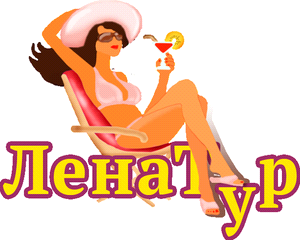 